Приложение 1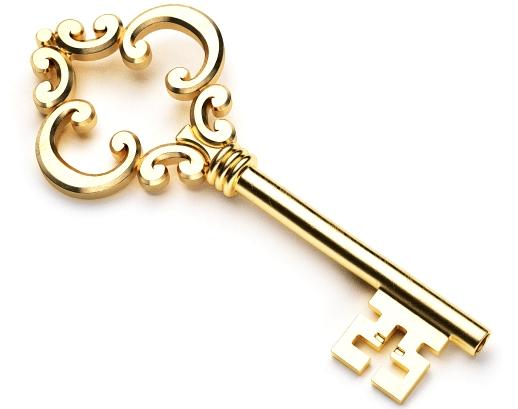 Приложение 2(второе задание – «найди звук И в слове»)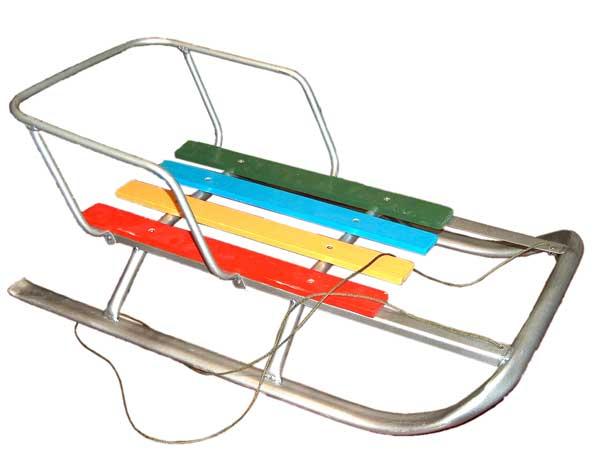 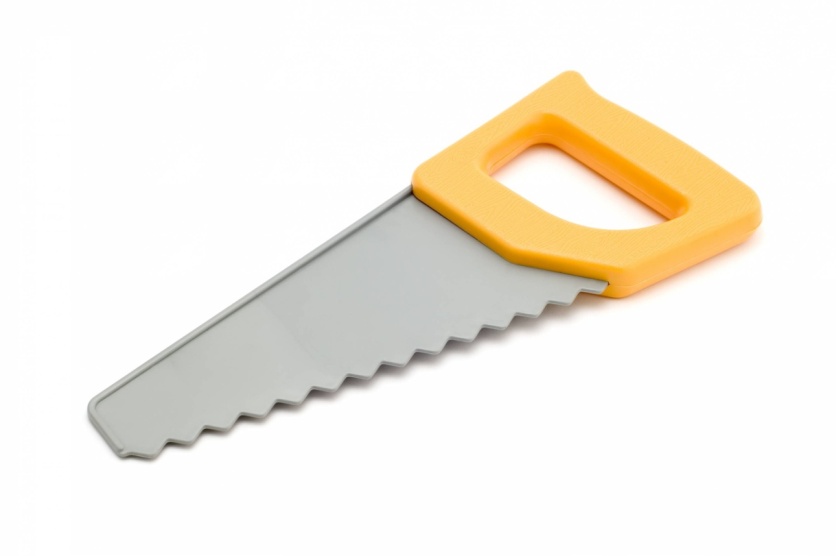 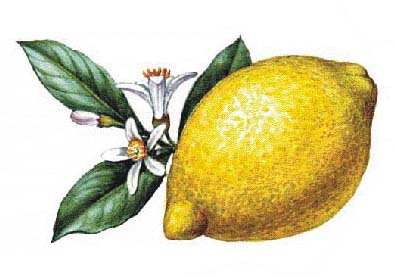 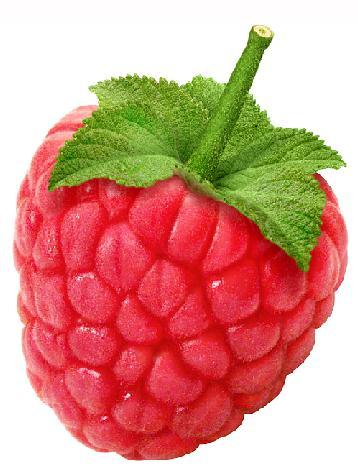 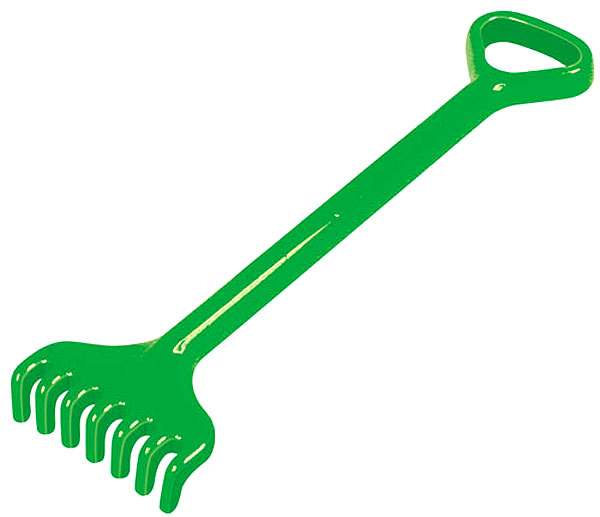 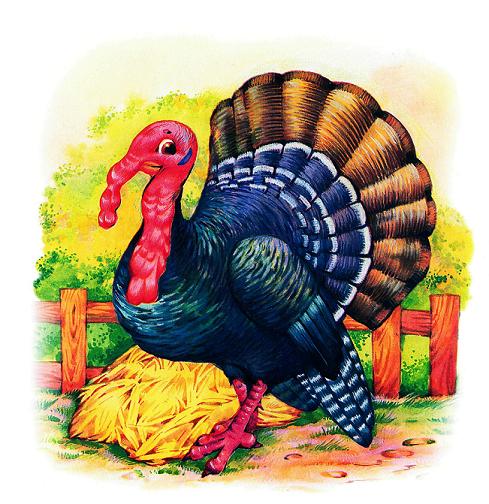 Приложение 3(третье задание – «зашифруй слово»)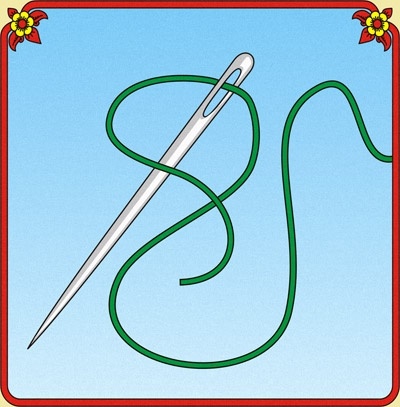 Приложение 4(четвертое задание – «напиши букву И, прочитай слоги»)Приложение 5(Письмо от Деда Грамотея)«Здравствуйте, Дорогие ребята!Пишет вам Дед Грамотей из страны АБВГДейки! До меня дошли сведения, что вы очень любознательные ребята и любите заниматься. Я прислал для вас подарок в сундучке. Но сундучок волшебный, с пятью замками. К каждому замку есть свой ключ. Найти ключи несложно, нужно лишь угадать, где они лежат. Мои волшебные помощники спрятали ключи у вас в группе. Отгадайте мои загадки и узнаете, где искать ключи. Приложите ключи к замкам и сундучок откроется! Правда, есть ещё один секрет! Но об этом вы узнаете позже. Желаю успеха!                                                                                            Дед Грамотей»Приложение 6 (первое задание)Игра: « Веселая рыбалка»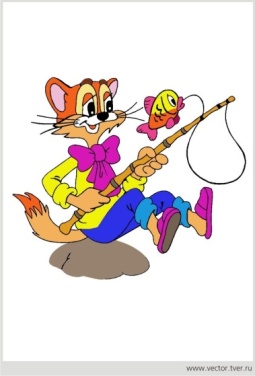 Правила игры:    Поймай рыбку, посмотри на картинку с обратной стороны и выполни задание.  Оборудование: удочка с магнитом на конце, заламинированные рыбки со скрепками, три ведра (красное, зеленое, синее) и предметные картинки.                    Варианты игры: определи первый звук в слове и разложи рыбок по ведеркам (красное, синее, зеленое); сосчитай, сколько слогов в слове и распредели какое место, заняла рыбка в соревнованиях по плаванию (1место-один слог, 2место-два слога, 3место-три слога); раздели слово на слоги; придумай рифму к слову. 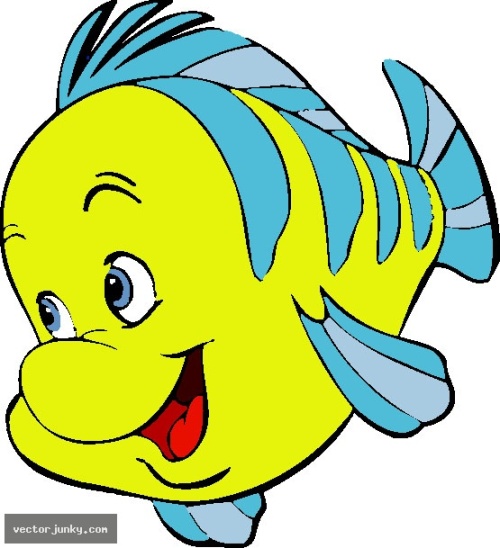 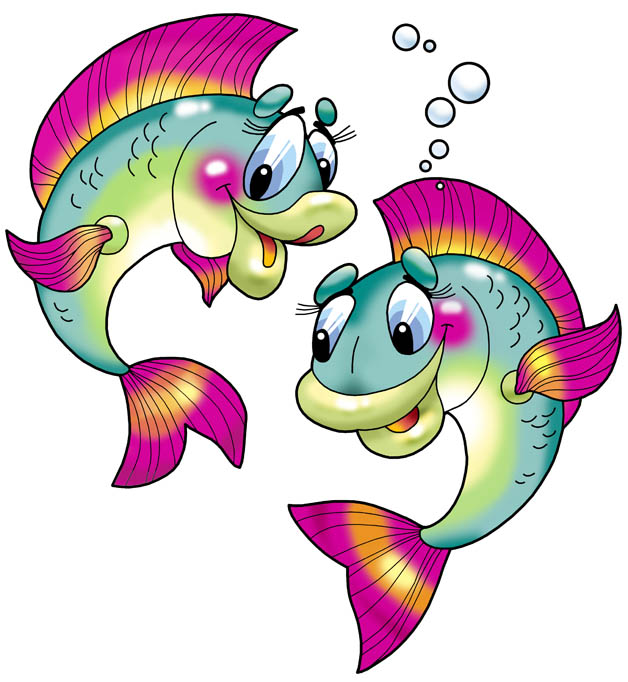 Приложение 7Игра «Планшеты» технология ОТСМ - ТРИЗЦель: развитие речи дошкольников, усвоение детьми алгоритмов составления предложений, усвоение предлогов и сопоставление их со схематическим изображением, расширение словарного запаса, становление звуковой культуры и развитие грамматического строя речи.Правила игры: Назвать объект, признак, перевернуть планшет и посмотреть задание (из скольких слов надо составить предложение и с каким предлогом).Схематическое изображение предлогов:                        В                                                                НА                 ВОЗЛЕ                                                       НАДОКОЛО                                        ПОДПримеры схем предложений:  1 сторона планшета      2 сторона планшета	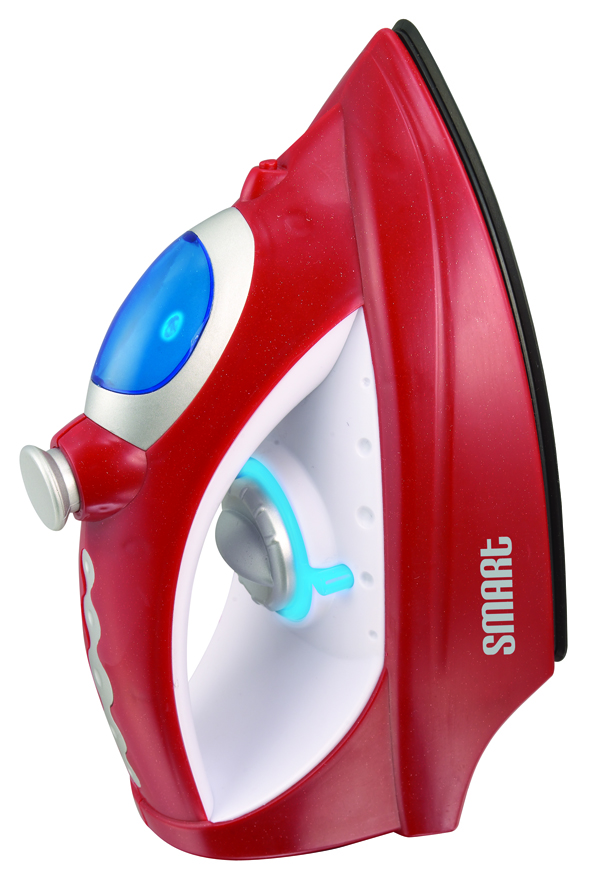 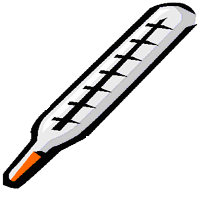 Предложение: Горячий утюг стоит на столе.